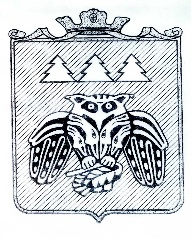 Коми Республикаын «Сыктывдін» муниципальнӧй районса администрациялӧн ШУÖМПОСТАНОВЛЕНИЕадминистрации муниципального района «Сыктывдинский» Республики Комиот  12 ноября 2021 года                                                                                            № 11/1389Руководствуясь статьей 17.1 Федерального закона от 6 октября 2003 года                    № 131-ФЗ «Об общих принципах организации местного самоуправления в Российской Федерации», статьей 61 Федерального закона от 31 июля 2020 года № 248-ФЗ «О государственном контроле (надзоре) и муниципальном контроле в Российской Федерации», Уставом муниципального района «Сыктывдинский» Республики Коми, администрация муниципального района «Сыктывдинский» Республики Коми ПОСТАНОВЛЯЕТ:1. Утвердить план проведения плановых проверок юридических лиц и индивидуальных предпринимателей на 2022 год согласно приложению.2. Контроль за исполнением настоящего постановления возложить на заместителя руководителя администрации муниципального района (А.В. Коншин).3. Настоящее постановление вступает в силу со дня его подписания и подлежит официальному опубликованию.Глава  муниципального района «Сыктывдинский» -руководитель администрации                                                                              Л.Ю. ДоронинаПриложение к постановлениюадминистрации  МР «Сыктывдинский»         от 12 ноября 2021 г. № 11/1389  Администрация муниципального района «Сыктывдинский» Республики Коми(наименование органа государственного контроля (надзора), муниципального контроля)УТВЕРЖДЕН                           Л.Ю. Доронина(фамилия, инициалы и подпись руководителя)ПЛАН          1 Если планируется проведение мероприятий по контролю в отношении объектов защиты, объектов использования атомной энергии, опасных производственных объектов и гидротехнических сооружений, дополнительно указывается наименование этих объектов.2 Если планируется проведение мероприятий по контролю в отношении объектов защиты, объектов использования атомной энергии, опасных производственных объектов и гидротехнических сооружений, дополнительно указывается место нахождения этих объектов.3 Указывается ссылка на положения федерального закона, устанавливающего основания проведения плановой проверки.4 Указывается календарный месяц начала проведения проверки.5 Заполняется, если проверка в отношении субъектов малого предпринимательства проводится в 2016 – 2020 годах. Указывается информация о постановлении о назначении административного наказания или решении о приостановлении и (или) об аннулировании лицензии (дата их вынесения (принятия), номер, орган, вынесший постановление или принявший решение, часть и статья федерального закона, являющаяся основанием привлечения к ответственности), дата их вступления в законную силу, дата окончания проведения проверки, по результатам которой вынесено постановление либо принято решение.6 Заполняется, если проверка проводится по виду государственного контроля (надзора), осуществляемого с применением риск-ориентированного подхода.ЛИСТ СОГЛАСОВАНИЯ проекта актаадминистрации муниципального района «Сыктывдинский» «Об утверждении Плана проведения плановых проверок юридических лиц     и индивидуальных предпринимателей на 2022 год» наименование проекта муниципального правового актаПроект внесен: управление организационной и кадровой работы  администрации муниципального района «Сыктывдинский».Исполнитель: начальник управления, Гудзь Е.В. Дата внесения проекта: 28 октября 2021 годаДокумент является нормативным правовым актом__________________________________(для правового управления) 	                             (является, не является, подпись)По результатам антикоррупционной экспертизы в проекте коррупциогенных факторов(для правового управления)  ____________________________________________________                                                    (не выявлено, подпись, выявлено, заключение прилагается)Проведение оценки регулирующего воздействия проектов нормативных правовых актов муниципального района «Сыктывдинский»(для правового управления) _____________________________________________________                  (требуется, не требуется, подпись)Направление проекта в прокуратуру(для правового управления)  ____________________________________________________                                                             (направить, не направить, подпись)Отправка проекта в прокуратуру (для управления организационной и кадровой работы)  ___________________________________________________________                                                                      (дата направления, подпись)   Рассылка: ул. Д. Каликовой, д. 62, с. Выльгорт, Сыктывдинский район, Республика Коми, 168220, тел. 8(82130) 7-16-65, факс 8(82130) 7-15-76ПОЯСНИТЕЛЬНАЯ ЗАПИСКАпроекта постановления администрации    МР «Сыктывдинский» «Об утверждении Плана проведения плановых проверок юридических лиц     и индивидуальных предпринимателей на 2022 год»Настоящий проект разработан во исполнение  Федерального закона от 31.07.2020 № 248-ФЗ «О государственном контроле (надзоре) и муниципальном контроле в Российской Федерации», на основании Правил формирования плана проведения плановых контрольных (надзорных) мероприятий на очередной календарный год, его согласования с органами прокуратуры, включения в него и исключения из него контрольных (надзорных) мероприятий в течение год, утвержденных постановлением Правительства Российской Федерации от 31 декабря 2020 г. № 2428.Начальник управления 								Е.В. ГудзьОб утверждении Плана проведения плановых проверок юридических лиц                и индивидуальных предпринимателей на 2022 год от "”20г.проведения плановых проверок юридических лиц и индивидуальных предпринимателей на 2022г.Наименование юридического лица (филиала, представительства, обособленного структурного подразделения), ф.и.о. индивидуального предпринимателя, деятельность которого подлежит проверке 1АдресаАдресаАдресаОсновной государственный регистрационный номерИдентификационный номер налогоплательщикаЦель проведения  проверкиОснование проведения проверкиОснование проведения проверкиОснование проведения проверкиОснование проведения проверкиДата начала проведения проверки 4Срок проведения плановой проверкиСрок проведения плановой проверкиФорма проведения проверки (документарная, выездная, документарная и выездная)Наименование органа государственного контроля (надзора), органа муниципального контроля, с которым проверка проводится совместноИнформация о постановлении о назначении административного наказания или решении о приостановлении и (или) об аннулировании лицензии, дате их вступления в законную силу и дате окончания проведения проверки, по результатам которой они приняты 5Информация о присвоении деятельности юридического лица и индивидуального предпринимателя определенной категории риска, определенного класса (категории) опасности, об отнесении объекта государственного контроля (надзора) к определенной категории риска, определенному классу (категории) опасности 6Наименование юридического лица (филиала, представительства, обособленного структурного подразделения), ф.и.о. индивидуального предпринимателя, деятельность которого подлежит проверке 1место (места) нахождения
юридического лицаместо (места) фактического осуществления деятельности юридического лица, индивидуального предпринимателяместа нахождения объектов 2Основной государственный регистрационный номерИдентификационный номер налогоплательщикаЦель проведения  проверкидата государственной регистрации юридического лица, индивидуального предпринимателядата окончания последней проверкидата начала осуществления юридическим лицом, индивидуальным предпринимателем деятельности в соответствии с представленным уведомлением о начале деятельностииные основания в соответствии с федеральным законом 3Дата начала проведения проверки 4рабочих днейрабочих часов
(для малого и среднего предпринимательства и микропредприятий)Форма проведения проверки (документарная, выездная, документарная и выездная)Наименование органа государственного контроля (надзора), органа муниципального контроля, с которым проверка проводится совместноИнформация о постановлении о назначении административного наказания или решении о приостановлении и (или) об аннулировании лицензии, дате их вступления в законную силу и дате окончания проведения проверки, по результатам которой они приняты 5Информация о присвоении деятельности юридического лица и индивидуального предпринимателя определенной категории риска, определенного класса (категории) опасности, об отнесении объекта государственного контроля (надзора) к определенной категории риска, определенному классу (категории) опасности 6Муниципальный земельный контрольМуниципальный земельный контрольМуниципальный земельный контрольМуниципальный земельный контрольМуниципальный земельный контрольМуниципальный земельный контрольМуниципальный земельный контрольМуниципальный земельный контрольМуниципальный земельный контрольМуниципальный земельный контрольМуниципальный земельный контрольМуниципальный земельный контрольМуниципальный земельный контрольМуниципальный земельный контрольМуниципальный земельный контрольМуниципальный земельный контрольМуниципальный земельный контрольМуниципальный земельный контрольМуниципальное автономноедошкольное образовательноеучреждение «Детский сад № 3общеразвивающего видас.Выльгорт168220, Республика Коми, Сыктыдинский район, с. Выльгорт,ул. Родниковый презд №5, д. 7168220, Республика Коми, Сыктыдинский район, с. Выльгорт,ул. Родниковый презд №5, д. 710211009708901109005351110900050300Соблюдение земельного законодательства в части использования земельного участка30.09.1999--248-ФЗ25.05.202220-Документарная и выездная -Должность лица, согласовавшего проектФамилия, инициалы имени и отчества лица, согласовавшего проектДата согласованияРезультат согласованияПодписьЗаместитель руководителя администрацииА.В. КоншинНачальник правового управленияЛ.В. МороковаНачальник управления ЖКХСушко И.О,Начальник отдела земельных отношенийЕщенко И.С.УПРАВЛЕНИЕ ОРГАНИЗАЦИОННОЙ И КАДРОВОЙ РАБОТЫАДМИНИСТРАЦИИ МУНИЦИПАЛЬНОГО ОБРАЗОВАНИЯ  МУНИЦИПАЛЬНОГО РАЙОНА «СЫКТЫВДИНСКИЙ»